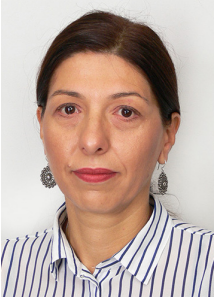 МАРИЯ СЛАВЧЕВА МАРКОВАДОЦЕНТУНИВЕРСИТЕТ ЗА НАЦИОНАЛНО И СВЕТОВНО СТОПАНСТВООбразованиеНаучни интересиПреподавателски опитКариерно развитиеЧужди езициЗначими публикацииMarkova, M., Hristov, G., 2022, Reporting of R&D costs under IAS 38 - the case of biopharmaceutical companies, International Conference “Accounting – Science, Education, Practice”, Sofia, Bulgaria, p.109-118Markova, M., Bachev, I. 2021, Accountancy Education – Contemporary Approaches and Challenges, Lutsk, Ukraine, VII Международной научно-практической конференции “Учет, анализ и аудит: вызовы институциональной экономики”, p. 270-272Markova, M., 2021, Modern Approaches for Teaching Financial Accounting as University Accounting Subject, Sofia, Bulgaria, Accounting and Digitalization, p.139-148 (in Bulgarian)Markova, M., Hristov, G., 2020, Improvement of the Reporting Process in the Mining Industry Companies in the Context of IFRIC 20 “Stripping Costs in the Production Phase of a Surface Mine”, Sofia, Bulgaria, The Economy of Bulgaria and European Union: Finance, Accounting, Financial Control, p. 331-340 (in Bulgarian)Markova, M., Approaches for Asset Recognition in Public-Private Partnerships – Accounting Aspects, Sofia, Bulgaria, Scientific Papers of UNWE, Volume 1, p. 125 – 135 (in Bulgarian)Markova, M., 2020, Recognition of Financial Asset by the Operator in a Concession Contract, Sofia, Bulgaria, Contributions of Accounting to Economic Science, p. 162 – 172 (in Bulgarian)Markova, M., Bacheva, I., “Preparation of financial statements for enterprises undergoing liquidation proceedings in the Republic of Bulgaria. Fraud possibilities in financial statements” Міжнародний збірник наукових праць «ОБЛІК. ЕКОНОМІКА. МЕНЕДЖМЕНТ, ISSN International Centre. Paris, France – ISSN 2313-8211; p. 220-228Значими издания Markova, M., 2019, Public-Private Partnership – Nature and Reporting Framework, Sofia, Bulgaria, p. 1-155, ISBN 978-619-232-332-5 (in Bulgarian)Bacheva, S., Markova, M., Kamburova, L., Filipova, A., Musov, M., Kavaldzhieva, K, Andasarova, K., 2016, М., Р., IFRS, Sofia, Bulgaria, p. 265-302, ISBN 978-954-644-881-1 (in Bulgarian)Stoyanov S., Markova, M., Bacheva, S., Feschiyan, D., Pojarevska, R., Brezoeva B., Oresharov, N., Ivanova, R., Todorov, L., Rupska, T., Zlatareva, K., Kamburova, L., 2016, Financial Reporting, Sofia, Bulgaria, p. 163-207, ISBN 978-954-644-815-6 (in Bulgarian)Markova, M., Filipova, A., Kamburova, L., 2015, Accounting Handbook, Sofia, Bulgaria, p. 5-65; 116-140; 358-368,  ISBN 978-954-644-761-6 (in Bulgarian)Markova, M., Bacheva, S., Pojarevska, 2012, Accounting for Intangible Assets, Sofia, Bulgaria, ISBN 9789546443519 (in Bulgarian)Pojarevska, R., M.Markova, „Accounting interpretation of concession rights in the Republic of Bulgaria – topical issues“; article published in “Zeszyty Teoretyczne Rachunkowości” (ZTR – “Theoretical Journal of Accounting"), vol. 84(140), 2015; pISSN 1641- 4381; eISSN 2391-677X;  Index Copernicus Ltd.Участие в научни проекти2019 – 2022, Изследване на съвременните подходи за обучение по счетоводство с цел адаптиране към изискванията на акредитиращите професионални организации ИДЕС, ICAEW и ACCA2015 – 2017, Изследване на възможностите за адаптиране на учебни програми към изискванията на ACCA2014 - 2016, Актуални проблеми при отчитане и оповестяване на счетоводна информация за концесионните договори и договорите за публично-частно партньорствоКатедра „Счетоводство и анализ“София, България+359 88 814 4194mariyamarkova@unwe.bg2014 to 2016 Докторантура към катедра Счетоводство и анализТеза: Счетоводни аспекти на концесиитеНаучен ръководител: Проф. д-р Снежана Башева1993 to 1997Магистър по Икономика и управление на кооперациите, УНССТеза: Стратегия за управление на приходите и разходитеНематериални активиПублично-частно партньорствоКонцесииМинерални ресурсиДисциплиниСчетоводство на нематериалните активиСпецкурс по финансово счетоводствоКорпоративно счетоводствоОснови на счетоводствотоФинансови отчетиФинансова отчетност на предприятията с нестопанска дейностот 2018 Доцент в УНСС2011 до 20182005 до 2011Главен асистент в УНССАсистент в УНССот 2021Консултант на Комисията за публичен надзор над регистрираните одитори в Българияот 2010Собственик на счетоводна къща1999-2003Заместник-генерален директор и главен секретар на БТАМайчин езикБългарскиБългарскиБългарскиБългарскиБългарскиСлушане ЧетенеГоворене - разбиранеГоворене -възпроизвежданеПисанеАнглийскиB2B2B2B2B2РускиB2B2B2B2B2